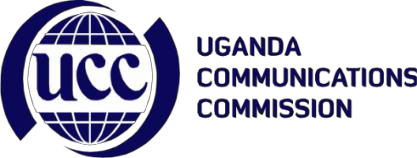 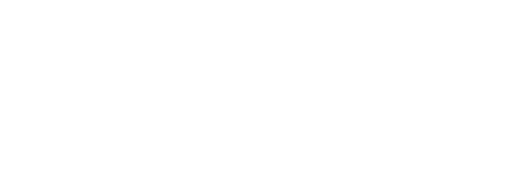 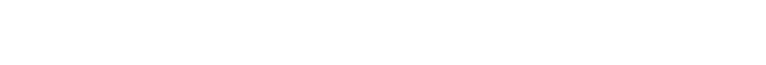 INTRODUCTIONThe growth in popularity of broadband and wireless applications such as connected devices has significantly increased the demand for radio spectrum. Uganda Communications Commission (UCC) is required, under Section 5(1)(c) of the Uganda Communications Act of 2013 (the Act), to allocate, license, standardize and manage the use of the radio frequency spectrum resources in a manner that ensures widest variety of programming and optimal utilization of spectrum resources. The use of white spaces technology provides an opportunity for improving the utilization of radio spectrum resources.White spaces are radio spectrum resources that are unused at particular times and locations and which can be utilized by other radio communications services through spectrum sharing arrangements. These techniques enable the coexistence of multiple wireless systems within the same frequency band and in turn better utilization of the already scarce radio frequency resource.TV White Space are the unused television broadcasting channels between the active ones in the VHF (174-230 MHz) and UHF (470-698 MHz) spectrum.TV White Spaces (TVWS) have emerged with great opportunity for white spaces technology. The TVWS may be used by other services on a secondary basis, i.e. on the condition of not disrupting TV broadcasting services and not claiming protection from them [2].Standards have been developed to harness TVWS including: IEEE 802.11af, IEEE 802.22 and ETSI EN 301 598.OBJECTIVE OF THE GUIDELINESThese guidelines provide guidance on the access and use of TVWS in the range 470- 694 MHz in Uganda.SCOPE OF THE GUIDELINESThe guidelines cover the operation of TVWS in the frequency range 470-  694 MHz based on Dynamic Spectrum Allocation (DSA) technique. The allocation is on a secondary1 basis. The guidelines also specify the mode of management of the TVWS database.AUTHORISATION TO USE TVWS IN UGANDATVWS in Uganda shall be on authorized basis. Applicants who intend to provide services using the TVWS will submit application form and the process of authorization will be in accordance with the existing application procedures for radio spectrum.Applicants will be required to ensure that the equipment they intend to use for transmission as well as the user equipment is type approved before the application process. The equipment type approval will be guided by the Type Approval guidelines.Authorization shall be granted by UCC upon satisfying associated requirements.TVWS end-users will be expected to obtain access to user the services by Registration with the service providers.1 Secondary use of a band is conditional on not causing interference to the primary services in the band and should not expect to be protectedTECHNICAL OPERATIONAL PARAMETERSThe use of TVWS shall conform to the following technical requirements:DATABASE MANAGEMENTUCC shall license a third party service provide who shall be responsible for managing the TVWS spectrum database in  accordance  under S5(1)(c) of the Act.ENFORCEMENTUCC will take enforcement in accordance with the Act and Spectrum Management Guidelines of 2017 in case of any breach to the requirements for use of TVWS outlined in this document.STAKEHOLDER RESPONSIBILITYUCCUCC shall manage the usage of spectrum TVWS guidelinesLicense and supervise the TVWS database managersAuthorize TVWS service providersSupervise the management of the TVWS database.Providers of services using TVWSApply for authorization for TVWS service provision.Install equipment that will provide services within the TVWSEnsure	that	equipment	in	use	conforms	to	the	technical requirements and is type approvedEnd user of a service or terminal that is operating using TVWSRegister with the service providersComply with the technical requirements for operation of TVWS in UgandaManager of the TVWS databaseDevelop and manage TVWS database.ParameterParameterParameterParameterParameterParameterValueSpectrum rangeSpectrum rangeSpectrum rangeSpectrum rangeSpectrum rangeSpectrum range470-694 MHzChannel BandwidthChannel BandwidthChannel BandwidthChannel BandwidthChannel BandwidthChannel Bandwidth8 MHzEquipment and AntennasEquipment and AntennasEquipment and AntennasEquipment and AntennasEquipment and AntennasEquipment and AntennasAll transmit and receive antenna(s) ofpersonal/portable White Space Devices (WSD) shall be permanently attached to the TVWS master WSD (controller).Maximum  power  of  a  Master  WhiteSpace Device (EIRP)Maximum  power  of  a  Master  WhiteSpace Device (EIRP)Maximum  power  of  a  Master  WhiteSpace Device (EIRP)Maximum  power  of  a  Master  WhiteSpace Device (EIRP)Maximum  power  of  a  Master  WhiteSpace Device (EIRP)Maximum  power  of  a  Master  WhiteSpace Device (EIRP)36 dBm (4 watts)Maximum(EIRP)powerofaclientWSD20 dBm (100 mW)Maximum Antenna gainMaximum Antenna gainMaximum Antenna gainMaximum Antenna gainMaximum Antenna gainMaximum Antenna gain6 dBiMaximum	antenna	height	aboveground30 MOut	of	band	Emission	from	WSD(EIRP)Not exceed -56.8 dBm in a resolution of 100 kHzSpurious Emission from WSDNot exceed -54 dBmInterference mitigationWSDs shall operate on unprotected basis subject to not causing interference to other authorized radio communication services.WSDs shall incorporate transmit power control to limit their operating power. A description of the device’s transmit power control feature mechanism shall be included in the test report.Applicable standardsIEEE 802.11af;IEEE 802.22ETSI EN 301 598.